  BY CHOICE HOTELS                   MEETING ROOM REQUEST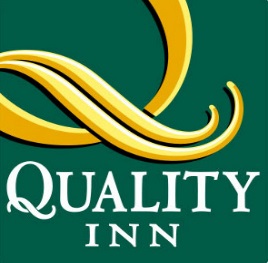 4424 CLEBURN BLVD.DUBLIN, VA 24084PHONE: (540) 674-1100FAX: (540) 674-2644ROOM REQUIREMENTS:EXPECTED ATTENDANCE  ARRIVAL: TIME OF DEPARTURE: COFFEE POTS:  	HOT WATER/TEA: BOTTLED WATER:          SODA:  __________________________________________________________________________________ Terms & Conditions: Alcoholic BeveragesLessee hereby agrees that any alcoholic beverages will be served in strict compliance with all applicable provisions of state law and/or federal law. It is the responsibility of the Lessee to obtain any permits. Alcoholic beverages cannot be removed from the conference room. An off duty Sheriff Deputy is required if Alcoholic Beverages are sold.  This officer will be hired by Quality Inn Dublin VA and Billed to Lessee at a rate determined by the Pulaski County Sheriff’s office.Lessee agrees to hold Quality Inn Dublin VA harmless and without responsibility for damage or other liability which directly or indirectly results from serving alcoholic beverages. Any cost of damages that are incurred by the guest during meeting room rental will be paid by Lessee.If any illegal behavior occurs Quality Inn Dublin VA will request the group leave the premises with out any refund.NO outside sodas will be permitted. Any beverage i.e. Coffee/Tea/Sodas will be provided by Quality Inn at an additional fee. Outside Food is Permitted.  NO DJ’s allowed. Music Must Be kept to a level that will not disturb other guests.Lessee is responsible to clean up the Meeting Room/ Banquet room before leaving the premises.If a Signed Contract with Advance Deposit for Total Cost (Room + Refreshments) is not received 7 days in advance of date of arrival. Meeting /Banquet room will not be guaranteed and may be rented to other guests.Lessee hereby accepts all the aforementioned terms & conditions by signing this contract.__________________________________                               ___________________________________SALES REPRESENTATIVE             DATE                                         GUEST SIGNATURE                         DATEPlease CIRCLE the style you need 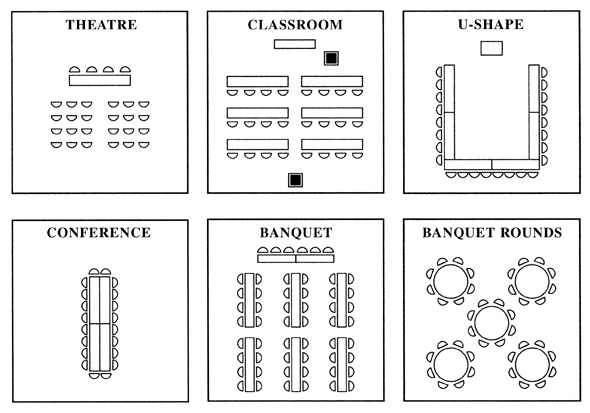 Date of RentalCompany/OrganizationContactStreet AddressOffice PhoneCell PhoneEmailROOM RATESMeetings1-4 Hours$3.00 per attendee [includes bottled water & cookies]4-8 hours$5.00 per attendee [includes bottled water & cookies]Social Event1-50 Guests$50 per 8 hours  [client sets up room]51-100 Guests$100 per 8 hours [client sets up room]101-150 Guests$150 per 8 hours [client sets up room]OPTIONALSet-Up By Hotel1-50 guests$50  [includes black table linen]51-100 guests$100 [includes black table linen]101-150 guests$150 [includes black table linen]EquipmentChair Covers [Black]$1 eachChair Covers [White]$1 eachTelevision$50	Projector$50Easel Pads$50Soft Drinks$1 per bottle/canWater$1 per bottle